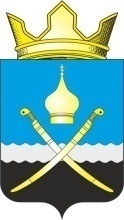 Российская ФедерацияРостовская область, Тацинский районМуниципальное образование «Михайловское сельское поселение»Администрация Михайловского сельского поселения__________________________________________________________________ПОСТАНОВЛЕНИЕ19 июля  2016 года                                   № 129                                   х. МихайловВ соответствии с пунктом 7  статьи 54 Федерального закона № 67-ФЗ от 12 июня . «Об основных гарантиях избирательных прав и права на участие в референдуме граждан Российской Федерации», пунктом 7 статьи 45 Областного закона № 645-ЗС от 08 августа . «О выборах депутатов представительных органов муниципальных образований в Ростовской области», на основании предложений территориальной избирательной комиссии Тацинского района,ПОСТАНОВЛЯЮ:	1. Выделить на территории каждого избирательного участка Михайловского сельского поселения Тацинского района Ростовской области специальные места для размещения печатных агитационных материалов в период подготовки и проведения выборов депутатов Собрания депутатов Михайловского сельского  поселения Тацинского района Ростовской области четвертого созыва 18 сентября 2016 года (согласно приложению).         2.Направить настоящее постановление в  территориальную избирательную комиссию Тацинского района.         3.Настоящее постановление подлежит официальному опубликованию.         4. Контроль за исполнением настоящего постановления возложить на Качурину Л.Л., ведущего специалиста Администрации Михайловского сельского поселения.Глава  Михайловского сельского поселения                                                                               А.Н. ХлоповПриложениек постановлению АдминистрацииМихайловского сельского поселенияот  19.07.2016 № 129Специальные места для размещения печатных агитационных материалов в период подготовки и проведения выборов депутатов Собрания депутатов Михайловского сельского  поселения Тацинского района Ростовской области четвертого созыва 18 сентября 2016 годаО выделении специальных мест для размещения печатных агитационных материалов на территории каждого избирательного участка Михайловского сельского поселения Тацинского района Ростовской области в период подготовки и проведения выборов депутатов Собрания депутатов Михайловского сельского поселения Тацинского района Ростовской области четвертого созыва 18 сентября 2016 года№ избирательного участкаНаселенный пункт, место размещения печатных агитационных материаловМихайловское сельское поселениеМихайловское сельское поселение2343-х. Маслов, ул. Мира, 29 б, информационный стенд Дома культуры -х. Маслов, ул. Клубная, 14, информационный стенд Дома культуры-х. Игнатенко, ул. Чапаева, 24б, информационный стенд 2344-х. Карпово-Обрывский, ул. Р. Люксембург, 6,информационный стенд библиотеки -х. Комиссаров, ул. Гагарина, 20а, информационный стенд2345-х. Потапов, ул. Мира, 5а, информационный стенд-х. Новопавловка, ул. Колхозная, 11а, информационный стенд2346-х. Михайлов, ул. Клубная, 2а, информационный стенд -х. Гремучий, ул. А. Швыдкова, 63б, информационный стенд 2347-х. Михайлов, ул. Кирова, 2а, информационный стенд-х. Михайлов, ул.Ленина, 55б, информационный стенд-х. Михайлов, ул.Ленина, 134а, информационный стенд-х. Михайлов, ул.Ленина, 155б, информационный стенд-х. Михайлов, ул.Ленина, 211а, информационный стенд-х. Зарубин, ул. Ленина, 32а, информационный стенд у магазина (по согласованию)